Title: Workshop on Social entrepreneurship - Knowledge EconomyThe workshop was organised on December 10, 2015 by Entrepreneurship Development Centre (EDC) of Institute of Management Sciences in collaboration with British Council, Higher Education Commission (HEC) of Pakistan, and National Productivity Office (NPO). The stated workshop is the second workshop of three years project on 'Social entrepreneurship' (British Council funded project). The aim of the workshop was to educate potential stakeholders of Khyber Pakhtunkhwa (KP) to develop a business plan incorporating the aspect of social entrepreneurship. In this regard 10 professional entrepreneurs were invited and 10 potential entrepreneurs (students) were invited as participants. The workshop started with a welcome by Dr. Mohammad Sohail Yunis. He gives brief Introduction of the whole project and especially for the today's workshop. Then he invited Dr. Gohar Saleem Parvaiz to formally start the workshop. 
In the end Dr. Usman Ghani (Deputy Director, IMSciences) has delivered closing speech and distributed certificates among the participants.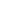 